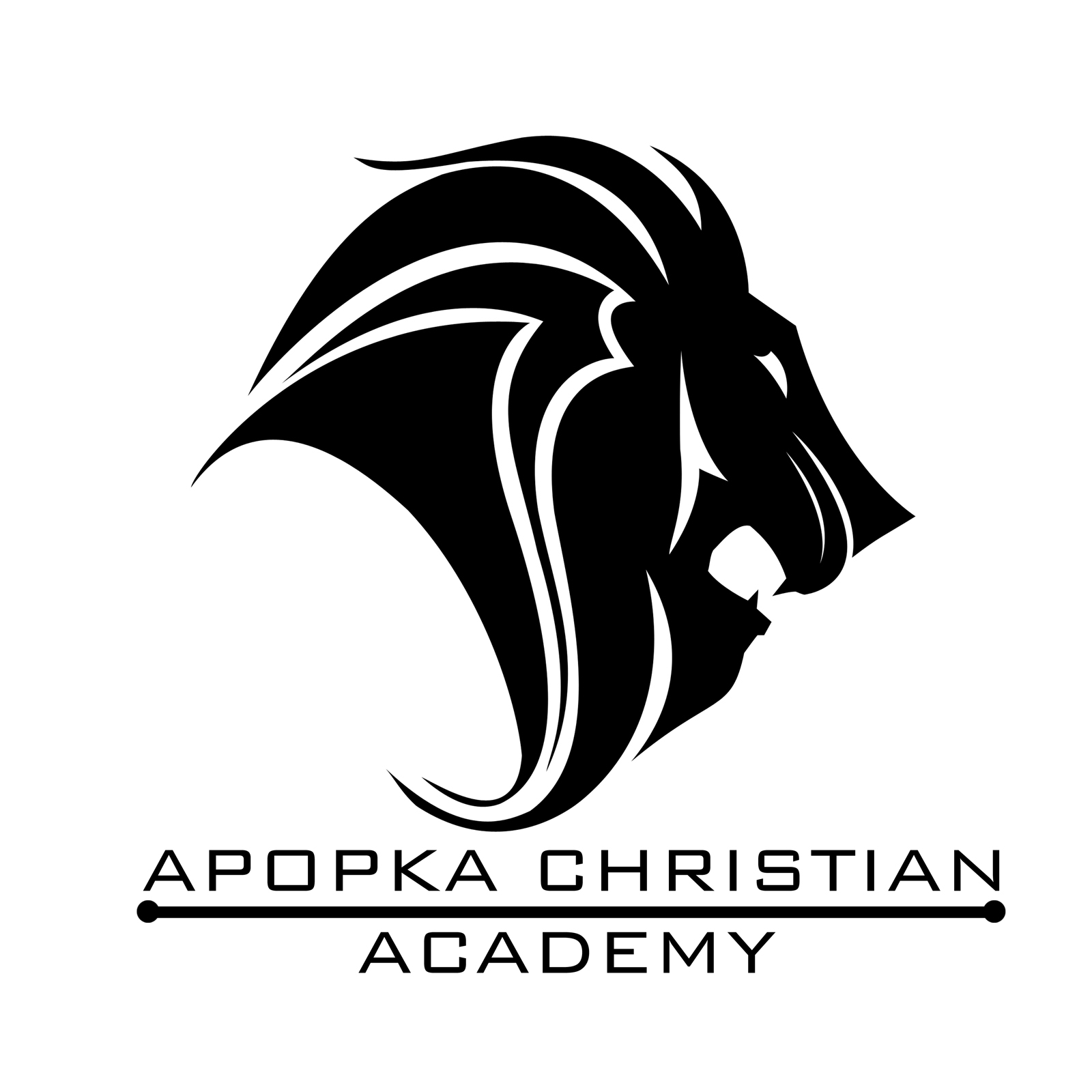 Dear Kindergarten ParentAt Apopka Christian Academy every effort is made to admit students who can be successful in our program. As a parent you have spent more time with your child than any other person. Your input on this form will be very helpful as we make every effort to make the best decision for the admission and placement of your child. We are grateful for your time and comments.Child’s Name 													Birth Date 													Parent’s Name 													 Daytime Phone 													Please rate the following statements as they apply to your child by circling the appropriate number4=most of the time, 1=rarely mostly rarely1. Stays on task of his/her own choosing...................................................... 4 3 2 12. Makes and keeps friends easily.......................................................................... 4 3 2 13. Talks with other children...................................................................................... 4 3 2 14. Displays good manners............................................................................................ 4 3 2 15. Finds constructive things to do on his/her own............................... 4 3 2 16. Stays on a task without urging for 10-15 minutes............................. 4 3 2 17. Responds well to correction................................................................................ 4 3 2 18. Adjusts to new situations/experiences without undue fear...... 4 3 2 19. Uses “baby talk”.............................................................................................................. 4 3 2 110. Expresses himself/herself in complete sentences................................ 4 3 2 111. Sucks his/her thumb................................................................................................. 4 3 2 112. Listens without interrupting............................................................................... 4 3 2 113. Has trouble controlling his/her temper.................................................... 4 3 2 114. Uses crayons beyond scribbling........................................................................ 4 3 2 115. Chooses to look at books...................................................................................... 4 3 2 116. Remembers a song or TV commercial......................................................... 4 3 2 117. Relates events of the day........................................................................................ 4 3 2 118. Expresses interest in coming to school....................................................... 4 3 2 119. Cries easily or uncontrollably............................................................................. 4 3 2 120. Listens to a complete story................................................................................... 4 3 2 121. Prefers playing with older children................................................................ 4 3 2 122. Prefers playing with younger children......................................................... 4 3 2 123. Prefers playing alone.................................................................................................. 4 3 2 124. Has good urinary control....................................................................................... 4 3 2 125. Separates from parent well................................................................................... 4 3 2 1Circle the activities your child can perform independentlyBUTTON 	USE SCISSORS 		USE THE BATHROOM 		PICK UP TOYS 		ZIP JACKETJUMP WITH FEET TOGETHER	WASH HANDS AND FACE		DRESS THEMSELVES	CATCH A LARGE BALLRIDE BIKE WITH TRAINING WHEELS		HOP ON ONE FOOT 	RIDE BIKE WITHOUT TRAINING WHEELSFAMILY STATUS – KINDERGARTENWho does your child live with? 											 Did either biological parent have trouble learning to read? 								Did your child experience any problems at birth? 									 If yes, please explain 												Has your child experienced any of these events in the past year?  	Death of a close person  		New brother or sister  		Separation or divorce  		A moveWrite four adjectives or characteristics that you believe describe your child 						My child is (check no more than 2) 	     	fun loving        	 laid-back       	organized      	 likes to be in charge My child needs (check 1)      	a moderate amount (or)      	 lots of structurePlease tell us anything else you wish us to know about your child 																					PARENT RECOMMENDATIONSTo what degree do you feel your child is ready to successfully start kindergarten?MOTHER’S OPINION:Very Ready   		Ready   		Not Ready   		Not CertainWhat evidence did you use to determine your child’s readiness? 																					FATHER’S OPINION:Very Ready   		Ready   		Not Ready   		Not CertainWhat evidence did you use to determine your child’s readiness? 							Moms Signature 												Dad Signature 												Has your child attended a pre-school program? 		School Name 													 Teacher 							Dates Attended 						Address/City/State/Zip 																										Pre School Teacher Reference Form:Permission is given to release the information belowChild’s Name								 Birth date 				Parent Signature 												Dear Preschool Teacher:Your careful attention to completing the questions below will aid Apopka Christian Academy in making wise decisions concerning admissions and placement. We are grateful for your time and comments.Please rate the following statements as they apply to your child by circling the appropriate number: 4=most of the time,  1=rarely mostly rarely1. Stays on task of his/her own choosing...................................................... 4 3 2 12. Makes and keeps friends easily.......................................................................... 4 3 2 13. Talks with other children...................................................................................... 4 3 2 14. Displays good manners............................................................................................ 4 3 2 15. Finds constructive things to do on his/her own............................... 4 3 2 16. Stays on a task without urging for 10-15 minutes............................. 4 3 2 17. Responds well to correction................................................................................ 4 3 2 18. Adjusts to new situations/experiences without undue fear...... 4 3 2 19. Uses “baby talk”.............................................................................................................. 4 3 2 110. Expresses himself/herself in complete sentences................................ 4 3 2 111. Sucks his/her thumb................................................................................................. 4 3 2 112. Listens without interrupting............................................................................... 4 3 2 113. Has trouble controlling his/her temper.................................................... 4 3 2 114. Uses crayons beyond scribbling........................................................................ 4 3 2 115. Chooses to look at books...................................................................................... 4 3 2 116. Remembers a song or TV commercial......................................................... 4 3 2 117. Relates events of the day........................................................................................ 4 3 2 118. Expresses interest in coming to school....................................................... 4 3 2 119. Cries easily or uncontrollably............................................................................. 4 3 2 120. Listens to a complete story................................................................................... 4 3 2 121. Prefers playing with older children................................................................ 4 3 2 122. Prefers playing with younger children......................................................... 4 3 2 123. Prefers playing alone.................................................................................................. 4 3 2 124. Has good urinary control....................................................................................... 4 3 2 125. Separates from parent well................................................................................... 4 3 2 1Circle the activities your child can perform independentlyBUTTON 	USE SCISSORS 		USE THE BATHROOM 		PICK UP TOYS 		ZIP JACKETJUMP WITH FEET TOGETHER	WASH HANDS AND FACE		DRESS THEMSELVES	CATCH A LARGE BALLRIDE BIKE WITH TRAINING WHEELS		HOP ON ONE FOOT 	RIDE BIKE WITHOUT TRAINING WHEELSWrite four adjectives or characteristics that you believe describe this child 																		My child is (check no more than 2) 	    	 fun loving       	  laid-back      	 organized     	 likes to be in charge My child needs (check 1)    	  a moderate amount (or)    	   lots of structurePlease tell us anything else you wish us to know about this child 																																																Recommendations 																																																																				School Name 													School Phone 													 Address/City/State/Zip 																									Dates the child attended this school 										Teacher Name (please print) 											Can this information be discussed with the parents? 		YES  		NOTeacher’s signature 								  Date 				 If you have any questions, please call 407-949-7997.Thank you for your time. Please mail, email or fax completed form to: Apopka Christian Academy, 441 S. Highland Ave., Apopka, FL 32703 • Fax 407-814.3850•registrar@apopkachristian.org